Propozycje zabaw i ćwiczeń do pracy zdalnej dla dzieci starszych uczęszczających na zajęcia logopedyczne(12.04 – 16.04.2021)RÓŻNICOWANIE  GŁOSEK „CZ – C”1. Zadanie Wytnij kartoniki. Odwróć je na drugą stronę. Teraz losuj pojedynczo i wysłuchaj dwóch wersji słowa wymawianego przez dorosłego np.: czekolada – cekolada,       czapka – capka,          czytryna – cytrynaZadaniem dziecka jest podanie właściwej wersji.2. Zadanie Rozdajemy kartoniki dla każdego gracza. Każda osoba po kolei odkrywa jeden ze swoich kartoników tak, aby pozostali nie widzieli co on przedstawia. Osoba odkrywająca swój kartonik opisuje przedmiot na swoim kartoniku w formie zagadki. Osoba, która odgadnie przedmiot otrzymuje punkt.	np.:  Słodka płaska tabliczka, podzielona na małe części którą lubią dzieci (czekolada)		Żółty, bardzo kwaśny owoc (cytryna)3. ZadanieWariant I - Rozkładamy na stole wszystkie kartoniki (do góry obrazkami). Na środku kładziemy kartkę w dowolnym kolorze. Zadaniem dziecka jest wybranie wszystkich obrazków, które rozpoczynają się od głoski „CZ” i ułożenie ich na kolorowej kartce. Wariant II – które zawierają w swojej nazwie głoskę „CZ”;Wariant III – odszukaj wyrazy z głoską „CZ” na końcu.        						POWODZENIA 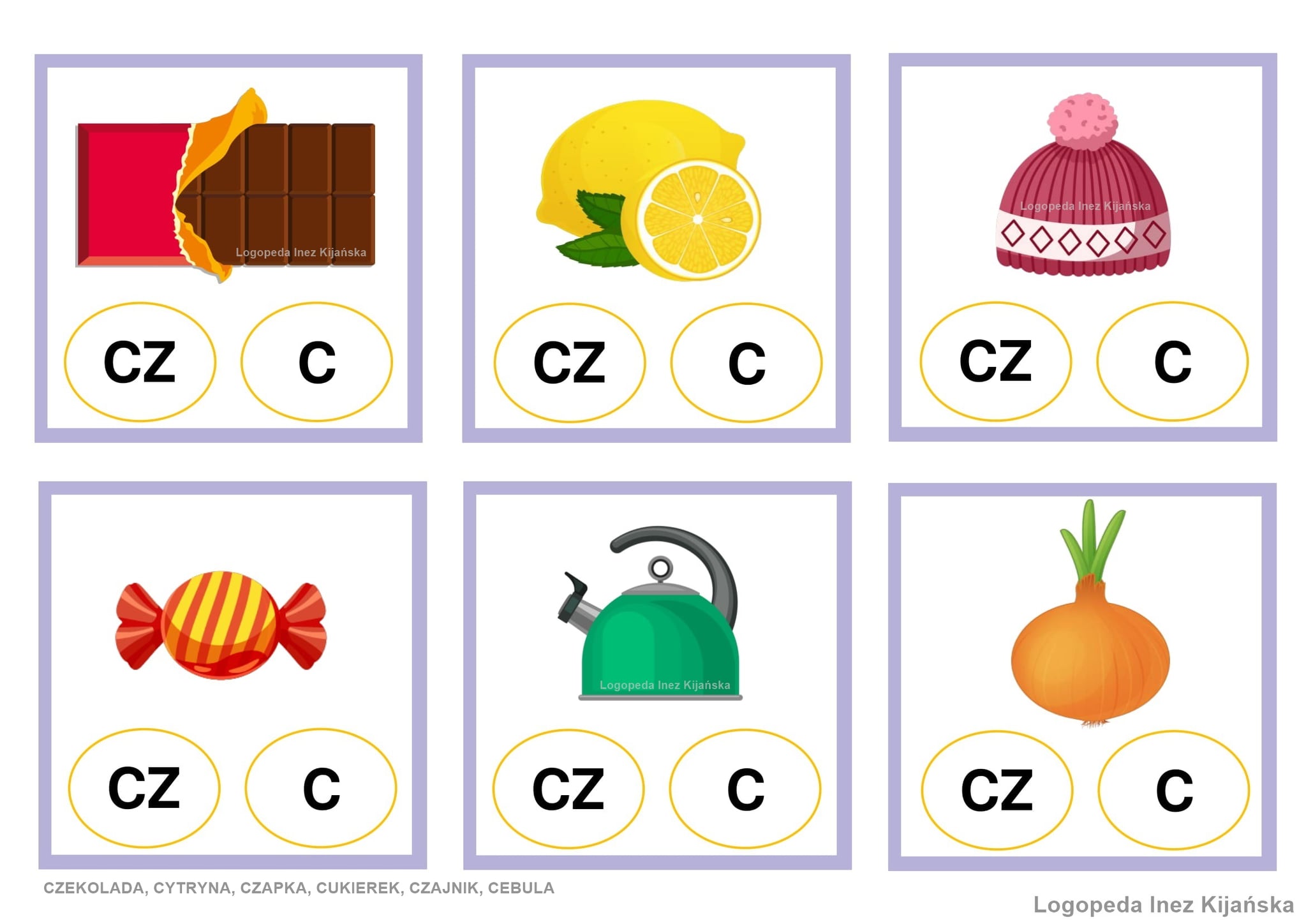 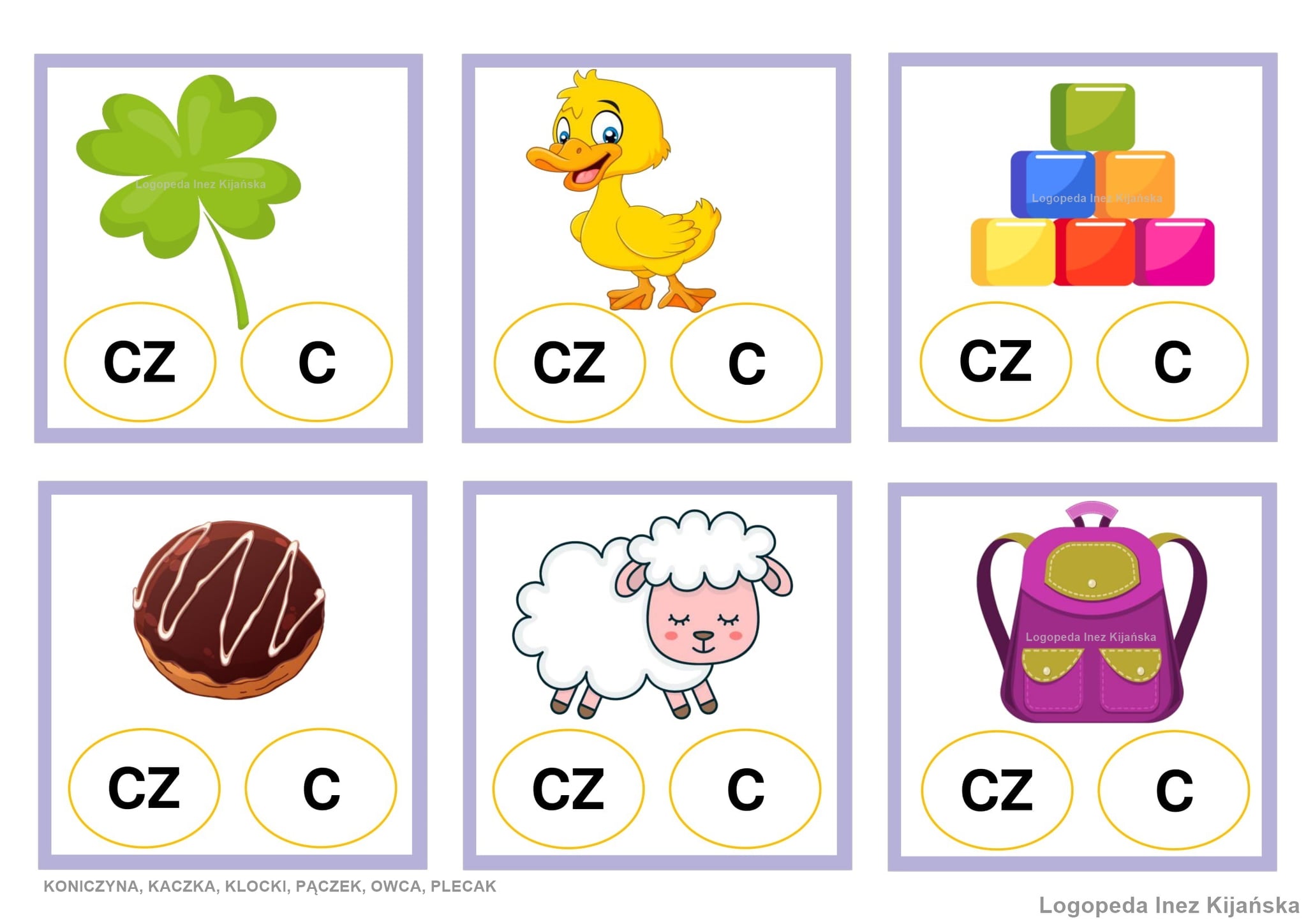 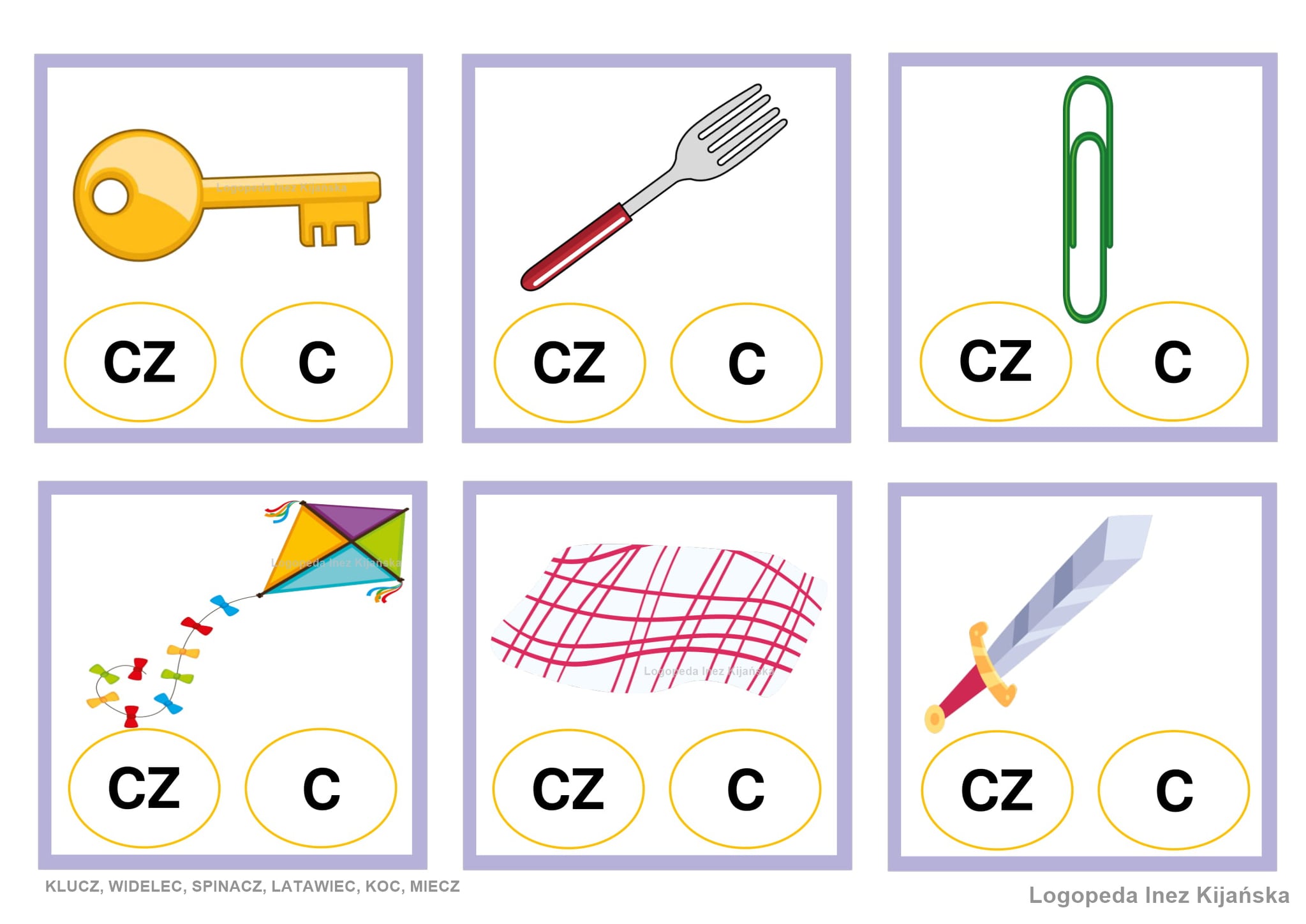 